KARNEVAL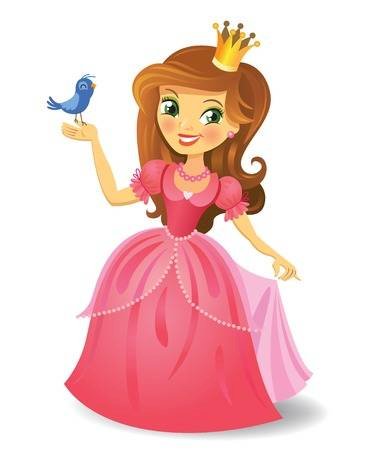 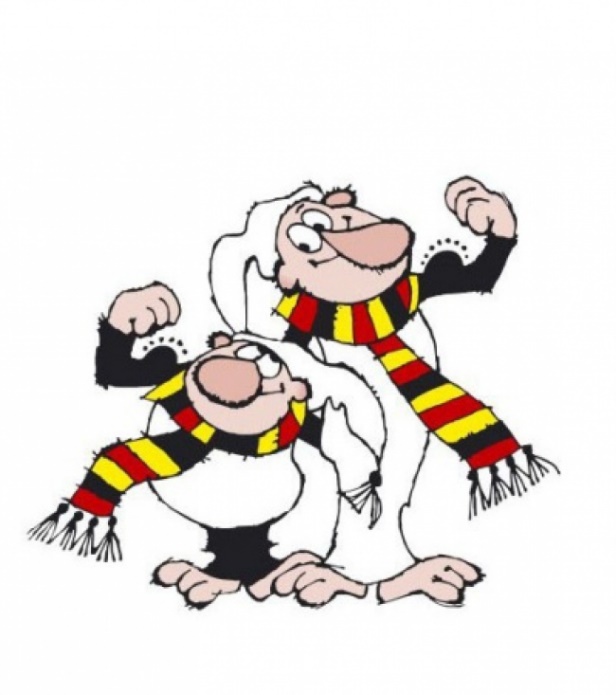 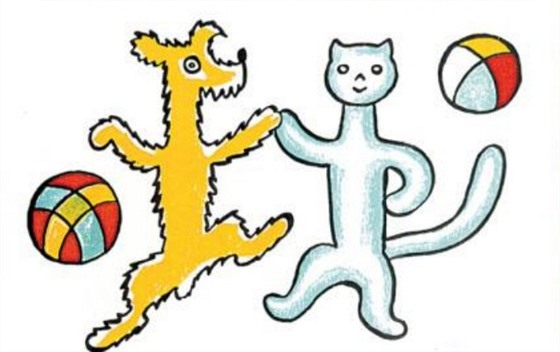 U ŽLUŤÁSKŮ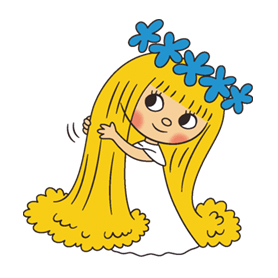 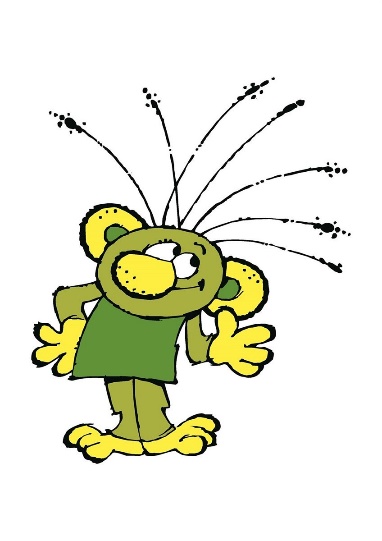 KDY? 03. 02. 2023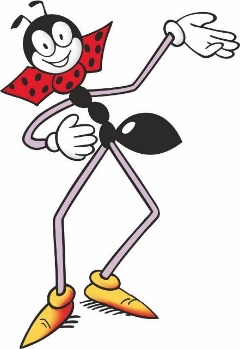 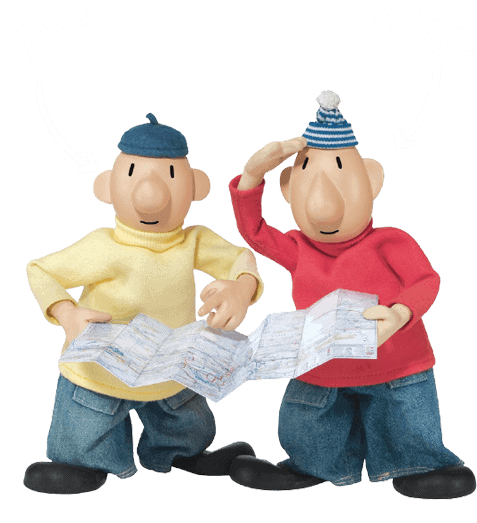 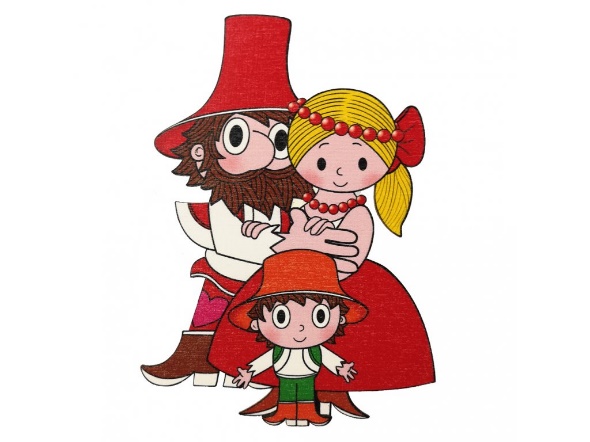 TÉMA: POHÁDKY